Arbeitsgruppe C: Der Nachrichtenwert – Warum Ereignisse zu einer Nachricht werdenAufgaben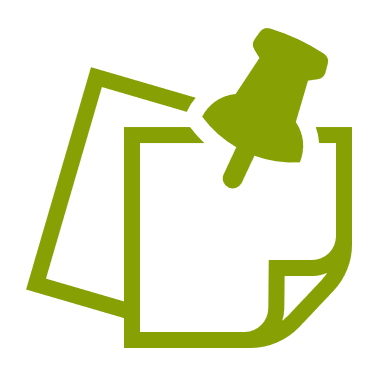 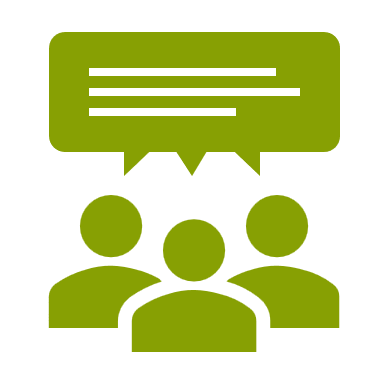 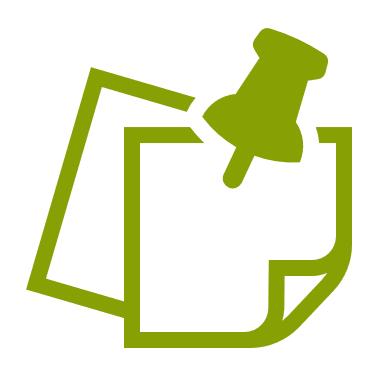 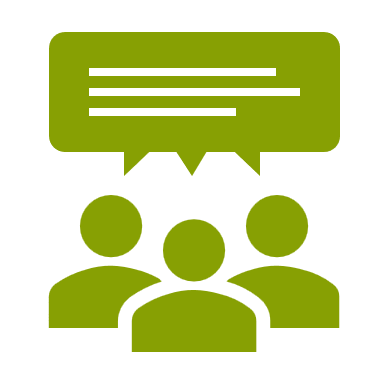 Lest euch die Vorlage „Der Nachrichtenwert – Warum Ereignisse zu einer Nachricht werden“ durch.Sucht gemeinsam ein aktuelles Ereignis, über das in den Medien breit berichtet wurde. In den Online-Ausgaben verschiedener Tages- und Wochenzeitungen könnt ihr Nachrichtenbeiträge und -meldungen recherchieren, die über ein entsprechendes Ereignis berichten. Falls möglich, könnt ihr auch gedruckte Zeitungs-Ausgaben hinzuziehen. Verständigt euch anschließend auf ein bestimmtes Ereignis.Analysiert das gefundene Ereignis anhand der in der Vorlage aufgeführten Nachrichtenfaktoren. Erörtert, ob und inwiefern das Ereignis den genannten Faktoren entspricht. Zum Beispiel: Fügt es sich gut in die Erscheinungsperiodik der Massenmedien ein? Hat es ein bestimmtes Maß an Auffälligkeit überschritten? Oder löst es Betroffenheit bei Menschen aus? Begründet eure Antworten.Erörtert, welchen Informationswert das gewählte Ereignis hat und begründet eure Einschätzung.Bereitet eine zehnminütige PowerPoint-Präsentation vor, in der ihr das gewählte Ereignis und Ihre Analyseergebnisse kurz vorstellt.Falls es weitere Arbeitsgruppen zu eurem Thema gibt, stimmt eure Ergebnisse mit diesen ab und erarbeitet eine gemeinsame Präsentation.